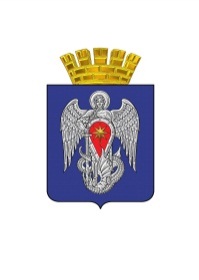 АДМИНИСТРАЦИЯ ГОРОДСКОГО ОКРУГА ГОРОД МИХАЙЛОВКАВОЛГОГРАДСКОЙ ОБЛАСТИПОСТАНОВЛЕНИЕот   18 февраля 2019 г.                          № 433О создании территориальных счетных комиссий для организации и проведения 27.02.2019 рейтингового голосования по выбору общественных территорий, подлежащих благоустройству в первоочередном порядке в соответствии с муниципальной программой «Формирование современной городской среды городского округа город Михайловка Волгоградской области на 2018-2022 годы»В целях реализации Федерального закона от 06.10.2003 № 131-ФЗ «Об общих принципах организации местного самоуправления в Российской Федерации», постановления Правительства Российской Федерации от 10.02.2017 № 169 «Об утверждении правил предоставления и распределения субсидий из федерального бюджета бюджетам субъектов Российской Федерации на поддержку государственных программ субъектов Российской Федерации и муниципальных программ формирования современной городской среды», приказа комитета жилищно-коммунального хозяйства и топливно-энергетического комплекса Волгоградской области от 31.01.2019 № 22-ОД «Об утверждении Порядка организации и проведения процедуры рейтингового голосования по проектам благоустройства общественных территорий муниципального образования, подлежащих благоустройству в первоочередном порядке в соответствии с муниципальной программой формирование современной городской среды», руководствуясь Уставом городского округа город Михайловка Волгоградской области, администрация городского округа город Михайловка Волгоградской области                           п о с т а н о в л я е т:1. Создать территориальные счетные комиссии для организации и проведения 27.02.2019 рейтингового голосования по выбору общественных территорий, подлежащих благоустройству в первоочередном порядке в соответствии с муниципальной программой «Формирование современной городской среды городского округа город Михайловка Волгоградской области на 2018-2022 годы», и утвердить их состав согласно приложению к настоящему постановлению.2. Настоящее постановление подлежит официальному опубликованию размещению на официальном сайте городского округа город Михайловка Волгоградской области в информационно-телекоммуникационной сети «Интернет». 3. Контроль исполнения настоящего постановления возложить на заместителя главы городского округа по жилищно-коммунальному хозяйству Ю.Д. Кокина. Вр.и.о. главы городского округа	                                              О.Ю. ДьяковаСостав территориальных счетных комиссий для организации и проведения 27.02.2019 рейтингового голосования по выбору общественных территорий, подлежащих благоустройству в первоочередном порядке в соответствии с муниципальной программой «Формирование современной городской среды городского округа город Михайловка Волгоградской области на 2018-2022 годы»Начальник общего отдела                                                Е.И. АболонинаПРИЛОЖЕНИЕк постановлению администрациигородского округа город МихайловкаВолгоградской областиот 18.02.2019 № 433           № п/пНаименование и адрес счетного участка рейтингового голосованияФИО членов территориальных счетных комиссий1г. Михайловка, ул. Обороны 42а, Администрация городского округа город Михайловка Председатель комиссии:Кучеров Виталий ВикторовичЧлены комиссии:Пономарева Светлана СергеевнаКолкотина Наталья Витальевна2г. Михайловка, пл. Конституции,                МБУ «Городской Дворец культуры»Председатель комиссии:Шалыгин Владимир ВладимировичЧлены комиссии:Карбулян Татьяна ГеоргиевнаШалыгина Элеонора ВладимировнаАлексиков Сергей Прокофьевич3г. Михайловка, ул. Мира 65, Администрация городского округа город Михайловка  Председатель комиссии:Селезнев Виктор АнтоновичЧлены комиссии:Зернина Анна ПавловнаМакевнина Ольга Александровна4г. Михайловка,                                       ул. 2 Краснознаменская,18а, МБУ «Социально-досуговый центр для подростков и молодежи» Председатель комиссии:Козминцева Елена АлександровнаЧлены комиссии:Рычкова Анастасия АлександровнаМокренко Инна АнатольевнаНемова Анна Владимировна5п. Себрово, ул. Гомельская, 2а  Отдел Себровской  территорииПредседатель комиссии:Батурина Ольга МихайловнаЧлены комиссии:Брыкина Ольга ВасильевнаГрищинко Татьяна Михайловна